КАРАР                                                               РЕШЕНИЕ26 декабрь 2018 й.                         №   46-4            26 декабря .Об утверждении Положения о старостах в сельских населенных пунктах сельского поселения Бедеево-Полянский сельсовет муниципального района Благовещенский район Республики БашкортостанВ соответствии с Федеральным законом от 06.10.2003 года № 131-ФЗ «Об общих принципах организации местного самоуправления в Российской Федерации», Уставом сельского поселения Бедеево-Полянский сельсовет муниципального района Благовещенский район Республики Башкортостан Совет сельского поселения Бедеево-Полянский сельсовет муниципального района Благовещенский район Республики БашкортостанРЕШИЛ:	Утвердить Положение о старостах в сельских населенных пунктах сельского поселения Бедеево-Полянский сельсовет муниципального района Благовещенский район Республики Башкортостан (Прилагается);Решение Совета сельского поселения Бедеево-Полянский сельсовет муниципального района Благовещенский район Республики Башкортостан № 5-2 от 28.10.2011 г. «О внесении изменений и дополнений в приложение к решению Совета сельского поселения Бедеево-Полянский сельсовет муниципального района Благовещенский район Республики Башкортостан «Об утверждении Положения о старосте сельского поселения Бедеево-Полянский сельсовет муниципального района Благовещенский район Республики Башкортостан» » признать утратившим силу;Обнародовать настоящее решение в здании Администрации сельского поселения Бедеево-Полянский сельсовет муниципального района Благовещенский район Республики Башкортостан по адресу: с.Бедеева Поляна, ул.Чернышевского,д.9  и разместить на официальном сайте сельского поселения;Контроль за исполнением настоящего решения возложить на постоянную комиссию Совета сельского поселения Бедеево-Полянский сельсовет  муниципального района Благовещенский район Республики Башкортостан по социально-гуманитарным вопросам(Галиахметова Р.Т.)Глава сельского поселения                                                                                                                         Бедеево-Полянский сельсовет                                                                                                                            муниципального района                                                                                                                        Благовещенский район                                                                                                                             Республики Башкортостан   							Е.И.ИпаевПриложение                                                                                                                                                               к решению Совета                                                                                                                                           сельского поселения                                                                                                                                            Бедеево-Полянский сельсовет                                                                                                                                              муниципального района                                                                                                                         Благовещенский район                                                                                                                                  Республики Башкортостан                                                                                                                                       от «26» декабря . № 46-4Положение о старостах в сельских населенных пунктах сельского поселения Бедеево-Полянский сельсовет муниципального района Благовещенский район Республики Башкортостан	Настоящее Положение в соответствии с Федеральным законом от 06.10.2003 года № 131-ФЗ «Об общих принципах организации местного самоуправления в Российской Федерации» определяет статус, порядок избрания, прекращения полномочий, права, обязанности и гарантии старостам сельских населенных пунктов расположенных на территории  сельского поселения Бедеево-Полянский сельсовет муниципального района Благовещенский район Республики Башкортостан (далее - староста).Общие положения1.1. Институт старост является одной из форм непосредственного осуществления населением местного самоуправления и участия населения в осуществлении местного самоуправления. Старосты выступают связующим звеном между населением сельских населенных пунктов и органами местного самоуправления, способствуют развитию инициативы общественности, широкому привлечению граждан к решению вопросов местного значения исходя из интересов населения, проживающего на территории сельского поселения. 1.2. Старосты осуществляют свои полномочия в соответствии с Конституцией Российской Федерации, федеральными законами и иными нормативными правовыми актами Российской Федерации, законами и иными нормативными правовыми актами Республики Башкортостан, муниципальными правовыми актами, настоящим Положением. 1.3. Основной целью деятельности старост является объединение жителей соответствующей территории для самостоятельного решения вопросов местного значения в соответствии с законодательством Российской Федерации. Избрание старосты2. Избрание старосты 2.1. Для организации взаимодействия органов местного самоуправления и жителей сельского населенного пункта при решении вопросов местного значения   в сельском населенном пункте может назначаться староста сельского населенного пункта. 2.2. Староста сельского населенного пункта назначается представительным органом муниципального образования, в состав которого входит данный сельский населенный пункт, по представлению схода граждан сельского населенного пункта из числа лиц, проживающих на территории данного сельского населенного пункта и обладающих активным избирательным правом. 2.3 Старостой сельского населенного пункта не может быть назначено лицо: 1) замещающее государственную должность, должность государственной гражданской службы, муниципальную должность или должность муниципальной службы; 2) признанное судом недееспособным или ограниченно дееспособным; 3) имеющее непогашенную или неснятую судимость 4) имеющие гражданство иностранного государства либо вид на жительство или иной документ, подтверждающий право на постоянное проживание гражданина Российской Федерации на территории иностранного государства, за исключением случаев, когда гражданин Российской Федерации является гражданином иностранного государства - участника международного договора Российской Федерации, в соответствии с которым иностранный гражданин вправе быть избранным в органы местного самоуправления. 2.4. Срок полномочий старосты сельского населенного пункта 4 года.Права и обязанности старосты3.1. Староста сельского населенного пункта для решения возложенных на него задач:1) ежедневно взаимодействует с едиными дежурно-диспетчерскими службами муниципального образования по вопросам обеспечения безопасности в повседневной деятельности, при возникновении ЧС происшествий. 2) осуществляет информационное взаимодействие с территориальными органами федеральных органов исполнительной власти, органами местного самоуправления и населением сельского населенного пункта по вопросам обеспечения защиты граждан от чрезвычайных ситуаций природного и техногенного характера. 3) проводит встречи с жителями сельского населенного пункта в целях обсуждения вопросов обеспечения первичных мер пожарной безопасности, предупреждения и ликвидации последствий чрезвычайных ситуаций. 4) принимает участие в реализации мер, направленных на обеспечение безопасности населения в случае пожаров, наводнений и иных стихийных бедствий. 5) оказывает помощь органам местного самоуправления населенного пункта в осуществлении мероприятий по предупреждению и тушению пожаров. 6) взаимодействует с органами местного самоуправления, муниципальными предприятиями и учреждениями и иными организациями по вопросам решения вопросов местного значения в сельском населенном пункте. 7) взаимодействует с населением, в том числе посредством участия в сходах, собраниях, конференциях граждан, направляет по результатам таких мероприятий обращения и предложения, подлежащие обязательному рассмотрению органами местного самоуправления; 8) информирует жителей сельского населенного пункта по вопросам организации и осуществления местного самоуправления, а также содействует в доведении до их сведения иной информации, полученной от органов местного самоуправления; 9) содействует органам местного самоуправления в организации и проведении публичных слушаний и общественных обсуждений, обнародовании их результатов в сельском населенном пункте; 10) обеспечивает исполнение решений, принятых на собраниях жителей населенного пункта; 11) организовывает на добровольных началах участие населения в работах по благоустройству и озеленению территорий общего пользования (улицы, проезды, скверы, бульвары и др. территории общего пользования), обелисков, памятников, а также информировать администрацию населенного пункта о состоянии дорог в зимний и летний период; 12) оказывает содействие администрации населенного пункта и организациям, ответственным за содержание территорий, в организации сбора мусора; 13) организовывает население на систематическое проведение работ по уборке и благоустройству жилых домов, надворных построек и территорий домовладений, по текущему ремонту и окраске фасадов домовладений, их отдельных элементов; 14) своевременно информирует администрацию сельского поселения о состоянии уличного освещения в населенном пункте; 15) ставить в известность администрацию сельского поселения о случаях самовольного строительства и проведения земляных работ на подведомственной территории; 16) следить за состоянием прудов, водоемов, колодцев и подъездами к ним; 17) не реже одного раза в год отчитываться перед жителями о проведенной работе. 18) осуществляет иные полномочия и права, предусмотренные уставом сельского поселения. 3.2. Староста имеет право: 1) представлять интересы населения, проживающего на соответствующей территории, в органах местного самоуправления, в организациях, предприятиях, учреждениях, осуществляющих свою деятельность на территории населенного пункта; 2) оказывать содействие органам местного самоуправления сельского поселения в созыве собрания жителей сельского населенного пункта, в отношении которого староста осуществляет свою деятельность; 3) оказывать содействие органам местного самоуправления сельского поселения, в организации проведения выборов, референдумов, публичных слушаний; 4) обращаться к руководителям организаций и их структурным подразделениям за содействием в проведении мероприятий, связанных с благоустройством соответствующего населенного пункта, его озеленением, организацией досуга населения, а также оказанием помощи гражданам. 5) осуществлять общественный контроль за соблюдением противопожарных и санитарных правил, за содержанием объектов благоустройства, зданий, спортивных сооружений, зеленых насаждений, а также мест общего пользования, культурно-бытовых и торговых предприятий, расположенных на территории населенного пункта; 6) принимать участие в оказании социальной помощи гражданам, находящимся в трудной жизненной ситуации, зарегистрированным на территории населенного пункта, совместно с представителями администрации сельского поселения; 7) принимать участие в организации и проведении культурно-массовых, физкультурно-оздоровительных и спортивных мероприятий, а также досуга проживающего населения; 8) рассматривать в пределах своих полномочий заявления, предложения, жалобы граждан. Финансовые основы деятельности старосты4.1. Староста исполняет свои полномочия на неоплачиваемой основе.Гарантии старостам5.1.Староста осуществляет свои полномочия на общественных началах.За активную деятельность и достигнутые результаты в работе на основании решения Совета сельского поселения Бедеево-Полянский сельсовет муниципального района Благовещенский район Республики Башкортостан, старостам могут быть предусмотрены меры морального поощрения (в виде благодарственного письма, благодарности, почетной грамоты).Заключительные положения6.1. Полномочия старосты прекращаются по истечении срока полномочий,а также могут быть прекращены досрочно по решению Совета сельского поселения Бедеево-Полянский сельсовет муниципального района Благовещенский район Республики Башкортостан в состав, которого входит данный сельский населенный пункт по представлению схода граждан сельского населенного пункта, а также в случаях:– смерть старосты– отставки по собственному желанию;– признание судом недееспособным или ограниченно дееспособным;– признание судом безвестно отсутствующим или объявление умершим;– вступление в законную силу обвинительного приговора суда вотношении старосты;– избрание (назначение) его на государственную должность, должностьгосударственной службы Российской Федерации, муниципальную должностьили должность муниципальной службы;– выезд на постоянное место жительства за границы части территориипоселения, на которой он был избран;– прекращение гражданства Российской Федерации, прекращениегражданства иностранного государства - участника международного договора Российской Федерации, в соответствии с которым иностранный гражданин имеет право быть избранным в органы местного самоуправления, - приобретение им гражданства иностранного государства либо получение им вида на жительство или иного документа, подтверждающего право на постоянное проживание гражданина Российской Федерации на территории иностранного государства, не являющегося участником международного договора Российской Федерации, в соответствии с которым гражданин Российской Федерации, имеющий гражданство иностранного государства, имеет право быть избранным в органы местного самоуправления;Приложение к Положению о старостах                                                                                                                      в сельских населенных пунктах                                                                                                                 сельского поселения Бедеево-Полянский сельсовет                                                                                           муниципального района                                                                                                                    Благовещенский район                                                                                                                              Республики БашкортостанОПИСАНИЕ УДОСТОВЕРЕНИЯСЕЛЬСКОГО СТАРОСТЫУдостоверение сельского старосты (далее - удостоверение) представляет собой книжечку в твердой обложке из износостойкого материала темно-бордового цвета размером в развернутом виде 190 x 65 мм.На лицевой стороне в середине обложки удостоверения помещена тисненая надпись «УДОСТОВЕРЕНИЕ».Внутренняя часть удостоверения состоит из двух вклеенных вкладышей размером 90 x 60 мм.На левой вклейке удостоверения располагаются:в верхней части по центру - надпись «УДОСТОВЕРЕНИЕ N», выполненная в черном цвете прописными буквами в одну строку, под ней - две горизонтальные полосы;в левой нижней части - место для цветной фотографии владельца удостоверения, выполненной на матовой фотобумаге, анфас, без головного убора, размером 30 x 40 мм;в правой нижней части - в три строки надписи: «Ф._______», «И._______», «О._______» - фамилия, имя, отчество владельца удостоверения, выполненные в черном цвете: фамилия, начальные буквы имени и отчества - прописными буквами, остальные буквы имени и отчества - строчными буквами.На правой вклейке удостоверения располагаются:по центру - надпись «СЕЛЬСКИЙ СТАРОСТА», выполненная в черном цвете прописными буквами в одну строку, под ней - пустая строка;ниже - надпись «ГЛАВА СЕЛЬСКОГО ПОСЕЛЕНИЯ _______________________», выполненная в черном цвете прописными буквами в одну строку;ниже - две пустые строки, под нижней строкой - надпись «(Ф.И.О.)»;в нижней части - надпись «ДЕЙСТВИТЕЛЬНО ДО «__»__________М.П.», выполненная в черном цвете прописными буквами в одну строку.ИЗОБРАЖЕНИЕ УДОСТОВЕРЕНИЯСЕЛЬСКОГО СТАРОСТЫ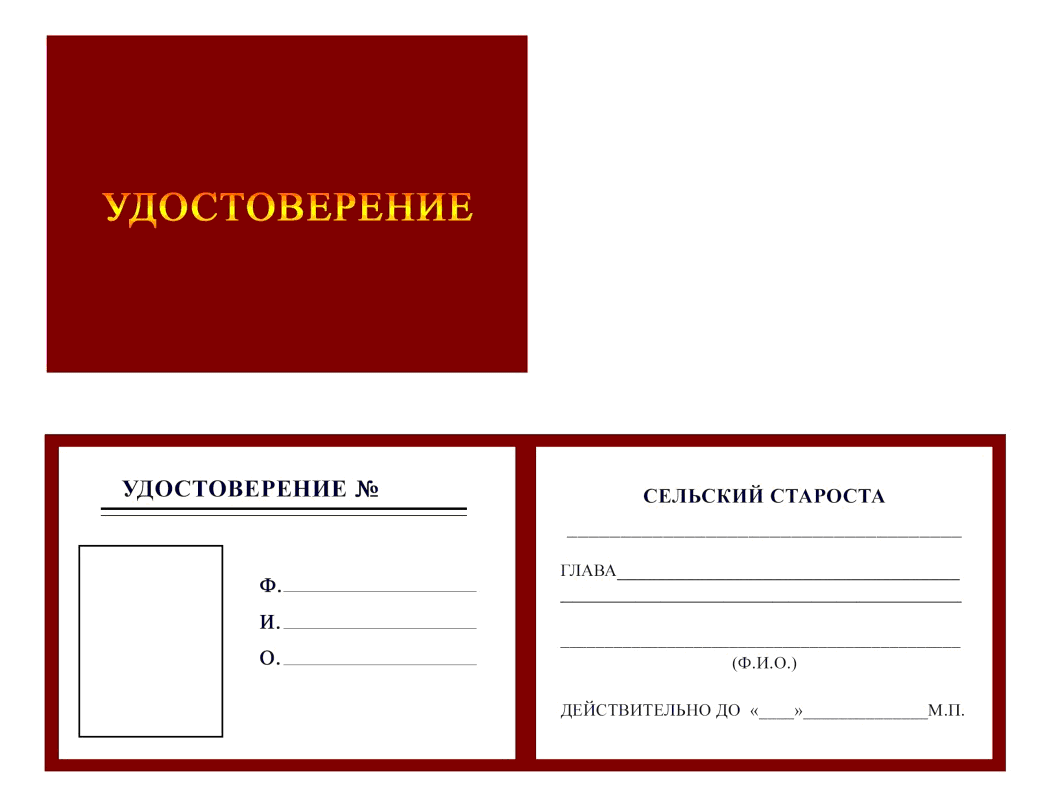 БАШКОРТОСТАН РЕСПУБЛИКАhЫБЛАГОВЕЩЕН РАЙОНЫ МУНИЦИПАЛЬ РАЙОНЫНЫҢ   БЕДЕЕВА ПОЛЯНА АУЫЛ СОВЕТЫ  АУЫЛ  БИЛӘМӘhЕ ХАКИМИӘТЕ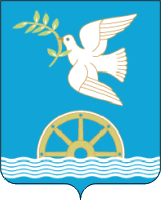 РЕСПУБЛИКА  БАШКОРТОСТАНСОВЕТ СЕЛЬСКОГО ПОСЕЛЕНИЯБЕДЕЕВО-ПОЛЯНСКИЙ СЕЛЬСОВЕТМУНИЦИПАЛЬНОГО РАЙОНАБЛАГОВЕЩЕНСКИЙ РАЙОН